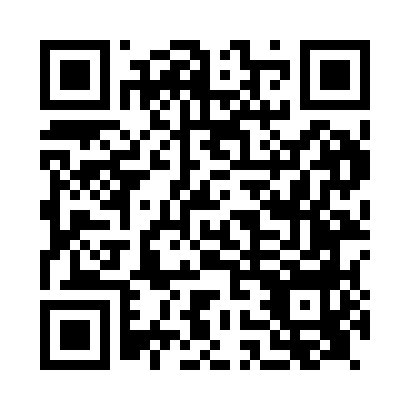 Prayer times for Mennock, Dumfries and Galloway, UKMon 1 Jul 2024 - Wed 31 Jul 2024High Latitude Method: Angle Based RulePrayer Calculation Method: Islamic Society of North AmericaAsar Calculation Method: HanafiPrayer times provided by https://www.salahtimes.comDateDayFajrSunriseDhuhrAsrMaghribIsha1Mon2:594:391:207:0510:0011:392Tue3:004:401:207:059:5911:393Wed3:004:411:207:059:5911:394Thu3:014:421:207:049:5811:395Fri3:014:431:207:049:5711:396Sat3:024:441:207:049:5611:387Sun3:034:451:217:049:5611:388Mon3:034:461:217:039:5511:389Tue3:044:471:217:039:5411:3710Wed3:054:491:217:029:5311:3711Thu3:054:501:217:029:5211:3612Fri3:064:511:217:019:5111:3613Sat3:074:531:217:019:5011:3514Sun3:084:541:217:009:4811:3515Mon3:084:551:227:009:4711:3416Tue3:094:571:226:599:4611:3417Wed3:104:581:226:589:4411:3318Thu3:115:001:226:589:4311:3219Fri3:115:011:226:579:4211:3220Sat3:125:031:226:569:4011:3121Sun3:135:051:226:559:3911:3022Mon3:145:061:226:559:3711:2923Tue3:155:081:226:549:3511:2924Wed3:165:101:226:539:3411:2825Thu3:165:111:226:529:3211:2726Fri3:175:131:226:519:3011:2627Sat3:185:151:226:509:2911:2528Sun3:195:161:226:499:2711:2429Mon3:205:181:226:489:2511:2330Tue3:215:201:226:479:2311:2231Wed3:225:221:226:459:2111:21